Информационное письмоУважаемые коллеги!Хабаровский краевой институт развития образования совместно с Министерством  образования и науки Хабаровского края  в целях оказания методической поддержки педагогам муниципальных районов  края  в условиях подготовки школьников к итоговой аттестации в форме ЕГЭ и ГИА  продолжает серию интернет-семинаров (вебинаров) по теме «Подготовка выпускников к итоговой аттестации: методический комментарий к выполнению заданий разного уровня сложности».Ключевой вопрос для обсуждения: Какие подходы и практические решения целесообразно использовать для нивелирования тех затруднений, которые испытывают выпускники на ЕГЭ.Материал подготовлен по результатам работ выпускников Хабаровского края 2014 года, с учетом методических рекомендаций Федерального института педагогических измерений.Надеемся, что выступления  приглашенных экспертов по ЕГЭ, которые, в частности, ответят на конкретные,  заданные им участниками вопросы,  помогут профессионалам осмыслить  проблемы, связанные с затруднениями старшеклассников и использовать полученные в ходе обсуждений рекомендации для совершенствования работы по подготовке школьников к итоговой аттестации. Приглашаем к участию в мероприятиях, методистов муниципальных служб, учителей.Для участия в вебинаре нужно перейти по ссылке,  которая обозначена после темы каждого семинара (Приложение 1). При входе на вебинар необходимо  указать образовательную организацию, муниципальное образование и количество участников. При индивидуальном подключении ФИО, образовательная организация, муниципальное образование. Требования к техническому обеспечению.Для участия в конференции необходимо:Компьютер с операционной системой Windows XP (SP3) / Vista (SP2) / 7 (SP1) / 8 или Mac OS X. Выход в Интернет. Веб-камера, микрофон и колонки (или наушники) – встроенные или внешние. Браузер Internet Explorer 8 или выше, Firefox browser 3.6 или выше, Chrome, Safari 5.0 и выше, или Opera (Windows). Установленное программное обеспечение VideoMost для ВКС. Для обеспечения наилучшего качества связи желательно использовать достаточно мощный современный компьютер и широкополосный Интернет-канал.Системные требования.Для обеспечения наилучшего качества связи во время онлайн-видеоконференций желательно, чтобы система (рабочее место) пользователя удовлетворяло следующим программным и аппаратным требованиям. При несоблюдении данных рекомендаций качество голосовой и видеосвязи может снизиться, или связь не сможет быть установлена (в случае отсутствия доступа к сайту vks.ippk.ru на сетевом уровне).PC с OS WindowsКомпьютер с процессором Intel Core2Duo 2.0 ГГц или выше. Полнодуплексная PCI или PCI Express звуковая карта Необходимо отключить дополнительные функции звуковой карты и микрофона (шумоподавление, эхоподавление, 3D эффекты и т.п.). Гарнитура или микрофон и колонки. Видеокамера с разрешением видео не менее 640x480 и частотой кадров не менее 30 Гц (механизм усиления яркости должен быть отключен). Для установки ПО потребуется учетная запись с правами группы «Опытные пользователи» (Power Users) или выше. Интернет-соединение со скоростью: исходящая от 500 Кбит/c; входящая 500-2500 Кбит/cMac OS XКомпьютер Apple с процессором Intel Core2Duo 2.0 ГГц или выше. Полнодуплексная звуковая карта. Гарнитура или микрофон и колонки. Встроенная камера iSight или подключаемая к компьютеру видеокамера с разрешением видео не менее 640x480 с частотой кадров не менее 30 Гц (механизм усиления яркости отключен). Mac OS X 10.5.6 Для установки ПО потребуется учетная запись типа «Администратор». Интернет-соединение со скоростью: исходящая от 500 Кбит/c; входящая 500-2500 Кбит/c. Рекомендуется не запускать параллельно сеансу видеоконференцсвязи программное обеспечение, интенсивно потребляющее ресурсы центрального процессора, диска и Интернет-канала. Примерами такого ПО являются: антивирусы, дисковые дефрагментаторы, клиенты автоматического обновления ПО, торрент-клиенты, сторонние голосовые и видео Интернет-телефоны и т.п. Веб-камеры: сервис поддерживает все современные веб-камеры.Для получения максимального качества видео рекомендуется использовать веб-камеры Logitech QuickCam Pro 9000, QuickCam Pro for Notebooks, QuickCam Sphere.Информацию о технических характеристиках можно получить по адресу: http://vks.ippk.ru/service/help/begin/#begin-1.Участие в вебинаре бесплатное.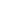 Предлагаем вам ознакомиться с графиком проведения  вебинаров. Приложение 1.«ЕГЭ-2015 гг.: как добиться успеха»№МероприятиеСрокАнализ результатов ЕГЭ по итогам 2014 года. Выявление проблемных зон по результатам ЕГЭ 2014 г.(Английский язык)http://vks.ippk.ru/service/join/?confid=264942&confpass=8516 28.10.1413.00-15.00ЕГЭ: изменения в КИМ 2015 года (Физика)http://vks.ippk.ru/service/join/?confid=649266&confpass=4601 13.11.201414.00– 16.00Анализ результатов ЕГЭ по истории 2014 года. Выявление проблемных зон по результатам ЕГЭ 2014 г. Изменения в содержании и структуре КИМ (История) http://vks.ippk.ru/service/join/?confid=391212&confpass=7129 19.11.1414.00-16.00Подготовка к ЕГЭ, методический комментарий к выполнению заданий базового и повышенного уровней сложности(Английский язык) http://vks.ippk.ru/service/join/?confid=212776&confpass=993425.11.1415.00-17.00Анализ результатов ЕГЭ по обществознанию 2014 года. Выявление проблемных зон по результатам ЕГЭ 2014 г. Изменения в содержании и структуре КИМ(Обществознание)http://vks.ippk.ru/service/join/?confid=683245&confpass=676326.11.1414.00-16.00Анализ результатов ЕГЭ по информатике 2014 года. Выявление проблемных зон по результатам ЕГЭ 2014 г.(Информатика)http://vks.ippk.ru/service/join/?confid=077884&confpass=211401.12.201414.00-16.00Анализ результатов ЕГЭ по биологии 2014 года. Выявление проблемной тематики по результатам ЕГЭ 2014 г.(Биология)http://vks.ippk.ru/service/join/?confid=284880&confpass=090405.12.201414.00-16.00Анализ результатов ЕГЭ по химии 2014 года. Выявление проблемных зон по результатам ЕГЭ 2014 г.(Химия)http://vks.ippk.ru/service/join/?confid=715239&confpass=539110.12.201414.00-16.00Анализ результатов ЕГЭ по физике 2014 года. Выявление проблемных зон по результатам ЕГЭ 2014 г.(Физика)http://vks.ippk.ru/service/join/?confid=081856&confpass=118511.12.201414.00-16.00Подготовка к ЕГЭ, методический комментарий к выполнению заданий базового и повышенного уровней сложности по истории(История)http://vks.ippk.ru/service/join/?confid=664860&confpass=949117.12.1514.00-16.00Подготовка к ЕГЭ, методический комментарий к выполнению заданий базового и повышенного уровней сложности по обществознанию(Обществознание)http://vks.ippk.ru/service/join/?confid=515895&confpass=778524.12.1414.00-16.00Анализ результатов ЕГЭ по русскому языку 2014 года. Изменения в ЕГЭ 2015 г.(Русский язык)http://vks.ippk.ru/service/join/?confid=538659&confpass=617227.01.1515.00-17.00Стратегии выполнения разделов: аудирования и чтения(Английский язык) http://vks.ippk.ru/service/join/?confid=171729&confpass=493028.01.1515.00-17.00Разбор заданий базового уровня сложности, вызвавших наибольшие затруднения у выпускников 2014 г.(Химия)11.02.201514.00-16.00Разбор заданий базового уровня сложности, вызвавших наибольшие затруднения у выпускников 2014 г.(Физика)12.02.201514.00-16.00Разбор заданий базового уровня сложности, вызвавших наибольшие затруднения у выпускников 2014 г.(Биология)13.02.201514.00-16.00Разбор заданий по истории базового и  повышенного  уровня  сложностей, вызвавших наибольшие затруднения у выпускников 2014 г.(История)18.02.1414.00-16.00Разбор заданий базового уровня сложности, вызвавших наибольшие затруднения у выпускников 2014 г.(Информатика)19.02.201514.00-16.00Методические рекомендации по устранению неуспешности выпускников(Русский язык. Литература)24.02.1515.00-17.00Стратегии выполнения разделов: лексика и грамматика(Английский язык)25.02.1513.00-15.00Разбор заданий повышенного уровня сложности, вызвавших наибольшие затруднения у выпускников 2014 г.(Химия)11.03.201514.00-16.00Разбор заданий повышенного уровня сложности, вызвавших наибольшие затруднения у выпускников 2014 г.(Физика)12.03.201514.00-16.00Разбор заданий повышенного уровня сложности, вызвавших наибольшие затруднения у выпускников 2014 г.(Информатика)12.03.201514.00-16.00Разбор заданий повышенного уровня сложности, вызвавших наибольшие затруднения у выпускников 2014 г.(Биология)13.03.201514.00-16.00Разбор заданий по обществознанию базового и  повышенного  уровня  сложностей, вызвавших наибольшие затруднения у выпускников 2014 г.(Обществознание)18.03.1414.00-16.00Разбор заданий базового и повышенного уровня сложности, вызвавших наибольшие затруднения у выпускников 2014 г.(Русский язык. Литература)24.03.1515.00-17.00КИМы по ЕГЭ. Особенности проведения в 2015 г.(Английский язык)25.03.1515.00-17.00Разбор заданий высокого уровня сложности, вызвавших наибольшие затруднения у выпускников 2014 г.(Биология)10.04.201514.00-16.00Разбор заданий высокого уровня сложности, вызвавших наибольшие затруднения у выпускников 2014 г.(Физика)16.04.201514.00-16.00Разбор заданий высокого уровня сложности, вызвавших наибольшие затруднения у выпускников 2014 г.(Химия)22.04.201514.00-16.00Разбор заданий высокого уровня сложности, вызвавших наибольшие затруднения у выпускников 2014 г.(Информатика)23.04.201514.00-16.00Интерпретация и анализ художественного текста как условие успешного написания сочинения по литературе(Литература)28.04.1513.00-15.00Методические рекомендации по подготовке к ЕГЭ по химии (Химия)13.05.201514.00-16.00Методические рекомендации по подготовке к ЕГЭ по физике (Физика)14.05.201514.00-16.00Методические рекомендации по подготовке к ЕГЭ по информатике (Информатика)14.05.201514.00-16.00Методические рекомендации по подготовке к ЕГЭ по биологии (Биология)15.05.201514.00-16.00